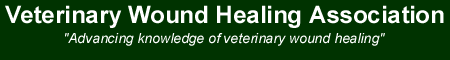 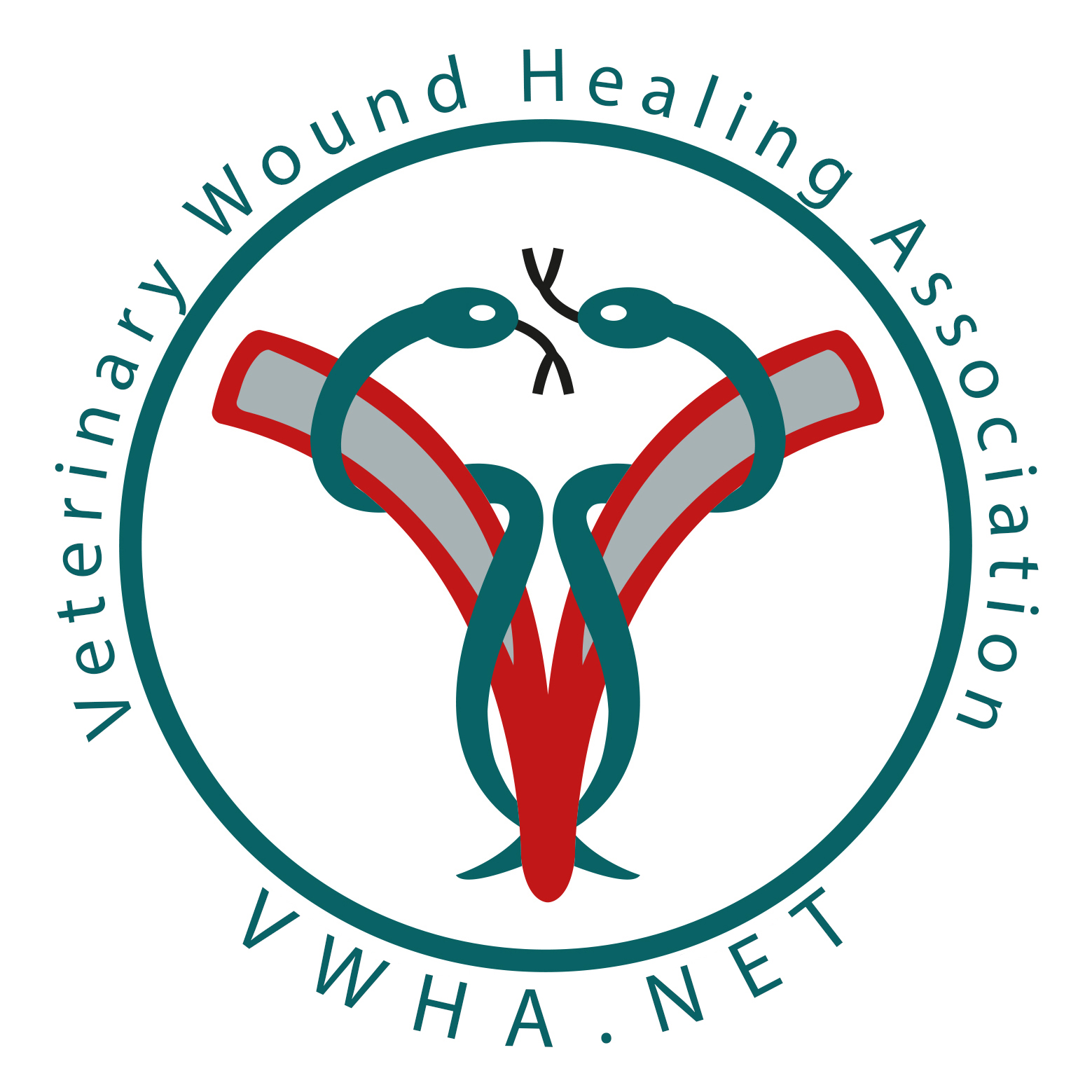 Preliminary agenda for the 2018 AGM of the Veterinary Wound Healing Association held in Krakow, Poland 11th May 2018Agenda for the 2018 AGM of the Veterinary Wound Healing Association held in Krakow, Poland 11th May 2018Apologies for absence:Minutes of the 2017 AGMMinutes of the 2017 AGM were made available to members over 2018 via a dedicated section within the VWHA website. Matters arising from the minutes 2017CorrespondencePresident’s reportTreasurer’s reportElection of council members and replacement of officersScientific meeting/ courses 2018-2019VWHA conference during EWMA Poland May 2018Equine course and/or Small animal courses to be decidedVWHA conference during EWMA Sweden May 2019Issues to be discussedStrategy for the future of the VWHAAny Other Business. President: Jacintha Wilminkinfo@woumarec.nlSecretary: Elin Jørgensenelinj@sund.ku.dkTreasurer/Membership Secretary: Michael Brauntreasurer@vwha.net